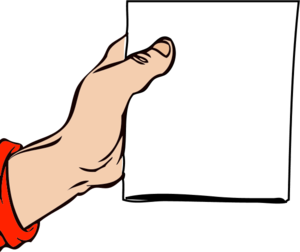 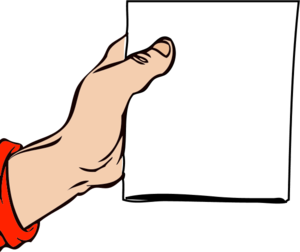 تجمع الأطفال في الحلقة.. وتسألهم عن حالهم وتردد معهم سورة الإخلاص.تبلغ الأطفال عن الركن الجديد الذي يتحدثون عنه وركن البحث والإكتشاف.توضح لهم مكان الركن وكيفية إستخدامه وعدد الأطفال فيه.تعرفهم على بعض أدوات الركن مثل: (العدسة، الميزان، الساعة الرملية..). وطريقة إستخدامها ومكانها وإشارة الترجيع الخاصة بها.ثم تنتقل إلى ركن المطالعة، فتعرض عليهم مجموعة من القصص وتوجههم من خلال المناقشة إلى مكانها وطريقة تصفحها وترجيعها.تعرض عليهم إشارات الدخول إلى الركن التي تحدد عدد الأطفال.تنهي الحلقة.